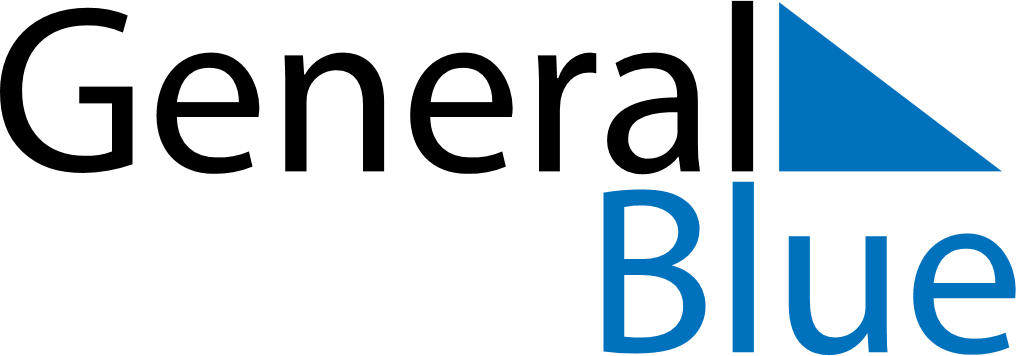 June 2022June 2022June 2022June 2022IrelandIrelandIrelandSundayMondayTuesdayWednesdayThursdayFridayFridaySaturday1233456789101011First Monday in June12131415161717181920212223242425Father’s Day2627282930